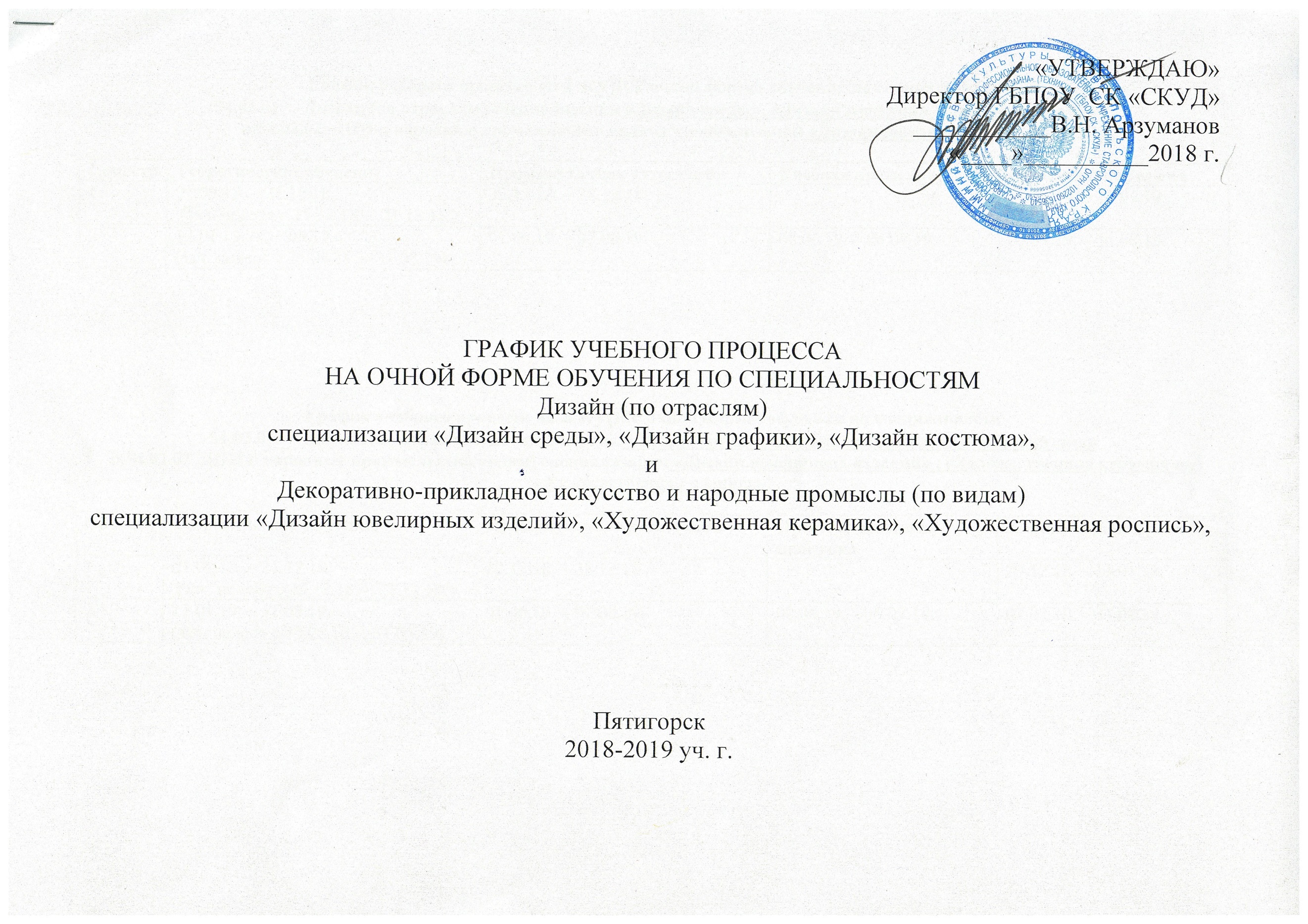 График учебного процесса на 1 курсе очной формы обучения по специальности 54.02.01     Дизайн (по отраслям) специализации «Дизайн среды», «Дизайн графики», «Дизайн костюма» и 54.02.02  ДПИ и народные промыслы (по видам)  специализации «Дизайн ювелирных изделий».График учебного процесса на 2 курсе очной формы обучения по специальности 54.02.01      Дизайн (по отраслям) специализация «Дизайн среды», «Дизайн графики», «Дизайн костюма» и 54.02.02  ДПИ и народные промыслы (по видам) специализация «Дизайн ювелирных изделий» , «Художественная керамика», «Художественная роспись».График учебного процесса на 3 курсе очной формы обучения по специальности 54.02.01 Дизайн (по отраслям) специализация «Дизайн среды», «Дизайн графики», «Дизайн костюма» и 54.02.02  ДПИ и народные промыслы (по видам) специализация «Дизайн ювелирных изделий», «Художественная керамика», «Художественная роспись», «Декоративная обработка металла»График учебного процесса на 4 курсе очной формы обучения по специальности 54.02.01 Дизайн (по отраслям) специализация «Дизайн среды», «Дизайн графики», «Дизайн костюма» График учебного процесса на 4 курсе очной формы обучения по специальности 54.02.02 ДПИ и народные промыслы (по видам) специализация «Дизайн ювелирных изделий» СеместрТеоретическое обучениеПромежуточная аттестацияУчебная практикаКаникулярное время101.09.18. – 21.12.18. (зач. неделя с 15.12.18. – 21.12.18.)22.12.18. – 28.12.18.29.12.18. – 11.01.19.212.01.19. – 31.05.19.(зач. неделя с 25.05.19. – 31.05.19)01.06.19. – 07.06.19.08.06.19. – 06.07.19.07.07.19. – 31.08.19.СеместрТеоретическое обучениеПромежуточная аттестацияПроизводственная практикаКаникулярное время101.09.18. – 21.12.18. (зач. неделя с 15.12.18. – 21.12.18.)22.12.18. – 28.12.18.29.12.18. – 11.01.19.212.01.19. – 31.05.19.(зач. неделя с 25.05.19. – 31.05.19)01.06.19. – 07.06.19.08.06.19. – 06.07.19.07.07.19. – 31.08.19.СеместрТеоретическое обучениеПромежуточная аттестацияПроизводственная практика (по профилю специальности)Учебная практика(музейная)Каникулярное время101.09.18. – 21.12.18. (зач. неделя с 15.12.18. – 21.12.18.)22.12.18. – 28.12.18.29.12.18. – 11.01.19.212.01.19. – 17.05.19(зач. неделя с 11.05.19 – 17.05.19)01.06.19. – 07.06.19.18.05.19. – 31.05.19 (пед.)08.06.19– 22.06.19 (произв)24.06.19. – 06.07.19 (музейная)07.07.19. – 31.08.19.СеместрТеоретическое обучениеПромежуточная аттестацияПрактикаИтоговая государственная аттестацияИтоговая государственная аттестацияИтоговая государственная аттестацияИтоговая государственная аттестацияИтоговая государственная аттестацияКаникулярное времяКаникулярное времяСеместрТеоретическое обучениеПромежуточная аттестацияПрактикаГос. экзамен по «Пед. деятельности»Гос. экзамен по «Пед. деятельности»Квалификационный экзамен по модулямВыполнение ВКРЗащита дипломных проектов Каникулярное времяКаникулярное время101.09.18. – 21.12.18. (зач. неделя с 15.12.18. – 21.12.18.)22.12.18. – 28.12.18.29.12.18. – 11.01.19.21.01.13.-03.02.13.212.01.19-1.03.1902.03.19 - 05.03.19 06.03.19 - 20.03.19 (педагогическая)21.03.19– 03.04.19 (производств.)11.04.19 – 03.05.19 (преддипломная)04.04.19-06.04.1908.04.19-10.04.1908.04.19-10.04.1904.05.19 – 25.06.19.26.06.19-29.06.19.29.04.13.-05.05.13.СеместрТеоретическое обучениеПромежуточная аттестацияПрактикаИтоговая государственная аттестацияИтоговая государственная аттестацияИтоговая государственная аттестацияИтоговая государственная аттестацияИтоговая государственная аттестацияКаникулярное времяКаникулярное времяСеместрТеоретическое обучениеПромежуточная аттестацияПрактикаГос. экзамен по «Пед. деятельности»Квалификационный экзамен по модулямКвалификационный экзамен по модулямПодготовка к итоговой аттестацииЗащита дипломных проектов Каникулярное времяКаникулярное время101.09.18. – 21.12.18. (зач. неделя с 15.12.18. – 21.12.18.)22.12.18. – 28.12.18.29.12.18. – 11.01.19.21.01.13.-03.02.13.212.01.19-1.03.1902.03.19 - 05.03.19 06.03.19– 13.03.19(педагогическая)14.03.19 -20.03.19(производств. 1)21.03. 19 – 27.03.19(производств. 2)28.03.19. – 03.04.19 и с 11.04.19 – 04.05.19 (преддипломная)04.04.19-06.04.1904.04.19-06.04.1908.04.19-10.04.1904.05.19 – 25.06.19.26.06.19-29.06.19.29.04.13.-05.05.13.